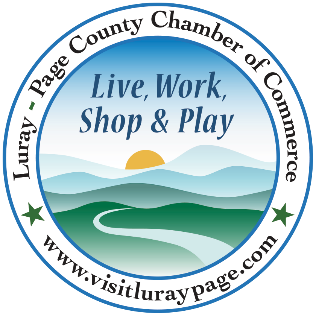 Luray-Page County Chamber of Commerce & Visitor Center18 Campbell Street, Luray, VA 22835Phone: (540) 743-3915 • Fax: (540) 743-3944www.visitluraypage.comAugust 2023 NewsletterThe Luray-Page County Chamber of Commerce's mission is to serve our members by promoting and supporting business and tourism throughout Page County. The Luray-Page County Chamber of Commerce's vision is to be the organization where our business community turns for leadership and resources.Chamber EventsWednesday, August 9th, 12:00-12:30 PMValley Business Today Radio Show – Edward Jones, Anthony CraftAnthony Craft, Financial Advisor for Edward Jones, is joining Edison Emmons to share information on his new Edward Jones office. Listen in to The River 95.3 or https://thevalleytoday.libsyn.com/ to learn about Edward Jones. To be a future guest on the Valley Business Today Radio Show, contact Edison at edison.emmons@luraypage.com. Thursday, August 10th, 11:30 AM-1:00 PMLunch ‘N Learn – New CreationJoin us on Thursday, August 10th, from 11:30 AM-1:00 PM at Laurel Ridge Community College, 200 College Drive, Luray. Sabrina Dorman-Andrew, Executive Director of New Creation will be joining us to talk about Being a Difference Maker and how her business is creatively counteracting human trafficking. New Creation is a non-profit organization and fair trade shoppe based in Harrisonburg that is on a mission to creatively counteract human trafficking with a local heart and a global approach. You’ll learn about their organization, how they work to combat human trafficking, and how we can all lend a helping hand. Lunch is being provided by Main Street Bakery and Catering and will be $15 for Chamber Members and $20 for Potential Members. RSVP by Monday, August 7th to events@luraypage.com or (540) 743-3915. RSVPing for these events is how we can let our hosts know how much food to prepare. If you RSVP to an event, but do not let us know before the RSVP date that you will not be able to attend, we will still have to charge for your spot, as our hosts and caterers will have already purchased and prepared the food for the events.Tuesday, August 15th, 12:00-12:30 PMTourism Tuesday Radio Show – South Court Inn Bed and BreakfastShannon Socolosky, owner of South Court Inn Bed and Breakfast, is joining Edison Emmons to share information on this 1870's mansion and private cottage with high Victorian elegance, gourmet fare, and gracious hospitality B&B. Listen in to The River 95.3 or https://thevalleytoday.libsyn.com/ to learn about South Court Inn Bed and Breakfast. To be a future guest on the Tourism Tuesday Radio Show, contact Edison at edison.emmons@luraypage.com. Wednesday, August 16th, 10:00 AMEdward Jones – Anthony Craft Grand Opening & Ribbon CuttingJoin us on Wednesday, August 16th at 10:00 AM, to celebrate the grand opening of Luray’s newest Edward Jones office, 1456 US Highway 211 West, Luray. We’ll be cutting the ribbon at 10:00 AM to welcome Anthony Craft, who is the financial advisor for this office, to the Page County Business Community. Stick around after the ribbon cutting for some refreshments and to learn about the services they have to offer. Please RSVP by Monday, August 14th by calling (540) 743-3915 or emailing events@luraypage.com.Thursday, August 17th, 5:30-7:00 PMBusiness After Hours – Heard’s Cedar Hill Farm MarketJoin us on Thursday, August 17th, from 5:30-7:00 PM at Heard’s Cedar Hill Farm Market, 885 Stonewall Jackson Hwy, Bentonville, for this month’s Business After Hours. This event is designed for Chamber members (including their staff) to meet and build relationships with other local business members. This will be a great chance to hear from owner, Harry Heard, network with other Chamber members, enjoy delicious food, and check out another great local business featuring local meats, produce, plants, artisans and much more. All members who attend are entered into the drawing for great door prizes. If you would like to attend, please RSVP to events@luraypage.com or (540) 743-3915 by August 15th. Thursday, August 31st, 5:30-7:00 PMWomen in Business Social Join us for this month’s Women in Business Social, on Thursday, August 31st, from 5:30-7:00 PM, at The Valley Cork, 55 East Main Street, Luray. This is the perfect opportunity for the women of the Page County business community to get together, network, and unwind after a day of work. If you are a Chamber Member and would like to attend, it will cost $15 for Chamber Members and $20 for Potential members and will include 2 drinks and charcuterie board samples. For those interested in joining us, please RSVP to events@luraypage.com or by calling (540) 743-3915 by Tuesday, August 29th. RSVPing for these events is how we can let our hosts know how much food to prepare. If you RSVP to an event, but do not let us know before the RSVP date that you will not be able to attend, we will still have to charge for your spot, as our hosts and caterers will have already purchased and prepared the food for the events.Member SpotlightMain Street Bakery and Catering Main Street Bakery and Catering, 127 East Main Street, Luray, is a local restaurant and bakery in downtown Luray. Main Street Bakery and Catering has been serving up healthy and delicious meals, baked goods, and catering since 2003. Owned and operated by Chef Check Arnaud works to not only serve his customers, but his community as well. Chef Chuck decided after years working in the entertainment industry that he wanted to do something that allows him to nurture the people around him while doing something he loves. He chose this path to bring together to seasonality and the bounty of the agrarian community in which we live. Him and his team bake fresh bready daily, breakfast and lunch items, baked goods such as cakes, cupcakes, cookies and more, and cater small events for people visiting and living in Luray. 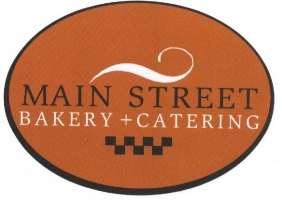 You can learn more by visiting https://mainstreetbakery-catering.com/, emailing mainstreetbakery@hotmail.com, or calling (540) 743-6909. New Members SpotlightFlotzie’s Soft Serve Ice CreamFlotzie’s Soft Serve Ice Cream, 1034 West 211 Highway West, Luray, has officially re-opened under new ownership. New owners Annetta and Jimmy Martz purchased Flotzie’s in February and reopened their stand on June 12th of this year. This family friendly business offers up all of your favorite treats and flavors you’ve come to love over the years with Flotzie’s, including weekly specials and flavors of the week, and just about any kind of ice cream treat you can think of! Annetta, Jimmy, their family, and their team strive to make Flotzie’s a place where your friends and family can come together and enjoy each other’s company along with a sweet treat. 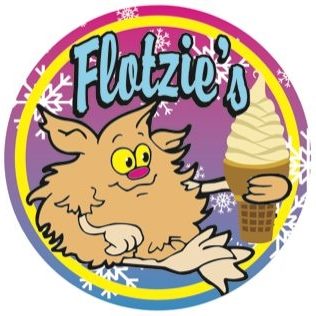 You can keep up with their flavors and offerings at https://www.facebook.com/flotzies. Meredith Mountain Farm, LLCMeredith Mountain Farm, LLC, 380 Pond Avenue, Stanley, is a cut flower farm. Owned and operated by Paige and Greg Meredith, Meredith Mountain Farm was born in April of 2023. Greg and Paige always wanted to have a farm, and initially wanted cattle and other livestock. When they came across the opportunity to buy some land a couple months ago, they had just happened to hear of flower farming and Paige was hooked. Paige and Greg didn’t even wait to finish closing on our land, they tilled up their backyard for a 30x90ft plot and got to growing. We grow specialty cut flowers from season to season and arrange them into market style bouquets. We sell them at our flower stand in Stanley, at the DOTS farmers market, via our seasonal bouquet subscriptions, and for preorder on our website. They also sell by the stem bundles if they have extras. They’re still figuring out what event work will look like for them, but they are planning to expand into other ventures like wedding florals, a bouquet bar, small workshops, and you-pick garden for the community. 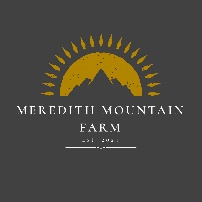 You can learn more about everything they have going on by visiting https://www.meredithmountainfarm.com/, emailing meredithmountainfarm@gmail.com, or calling (865) 591-0259Rockingham Driving Institute, LLCRockingham Driving Institute, LLC, 16092 Evergreen Valley Road, Timberville, is a training school for behind the wheel and CDLA. Owned by Connie Showalter, Rockingham Driving Institute, LLC was approved through the Virginia DMV in November of 2020 to offer driving courses for new drivers looking to get their license but needing behind the wheel hours, as well as those looking for their commercial licenses. Connie’s husband is a truck driver by profession, and is always looking for ways to help make it easier to be licensed. Her husband didn’t just want the program to be for truck drivers, though. They wanted the business to be full service with for the DMV, so they added on a portion for teenagers looking to get their behind the wheel hours met. They are currently working on a motorcycle licensing portion, which will be their last step in full service. 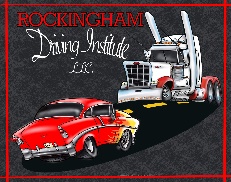 You can learn more about their services by visiting http://rockinghamdrivinginstitute.com, emailing connie@rockinghamdrivinginstitute.com, or calling (540) 209-4859. Steel Valley FitnessSteel Valley Fitness, 12 East Luray Shopping Center, Luray, is the newest fitness center in Luray-Page County. Steel Valley Fitness opened their doors on June 12, 2023. Owner Tommy Delo has been in the fitness and exercise field for over a decade. Tommy worked at the location’s previous fitness center, helping him to know the community better. After the previous facility closed, Tommy saw a major for a fitness center, not only for physical health, but mental as well. Seeing the need made it easy for Tommy to get Steel Valley Fitness up and going. They offer 24/7 access to our facility via key fob or bluetooth access from their mobile app on a smartphone. Potential members can sign up online remotely from our website or by scanning the QR code at our door, or they can always stop by during our staffed hours. Members can benefit from a wide range of cardio to free weights, machines, a 52-foot turf area, locker rooms, and just about everything in between that anyone could want. 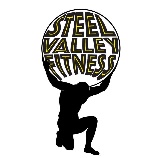 They also offer personal training and will be working to get more trainers available to better serve the community. You can learn more by visiting http://steelvalleyfit.com, emailing steel.valley.fit@gmail.com, or calling (330) 831-2096.TripForth, LLCTripForth, LLC, 11530 Model Road, Elkton, is a vacation rental company specializing in accommodation rentals, experiences, and property management services. TripForth got its start in 2019 with employees that have decades of combined experience in the hospitality industry. When they got their start, they saw a need for reliable, full-service property management in the Shenandoah Valley and entered the market with the hope of growing our brand. Now they proudly manage a portfolio of private vacation homes and timeshares across Virginia and advertise to travelers from all across the country. The team at TripForth is always looking to build new relationships by partnering with local shops, restaurants, and attractions. With their wide audience reach, they’re always looking to market businesses to travelers visiting the area. At TripForth, their goal is is to provide a customized, memorable experience. Whether you are a travel enthusiast, vacation home owner, or business owner, TripForth’s local expertise and nationwide market resources will deliver an experience worthwhile. 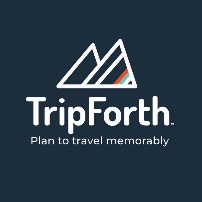 Learn more by visiting http://www.tripforth.com, emailing karin.crawford@tripforth.com, or calling (540) 707-5502. StaffGina Hilliard, PresidentEdison Emmons, Communications and Marketing CoordinatorClancey Arnold, Membership Development and EngagementLaurie NewcomerChamber & Tourism AssistantBoard of DirectorsExecutive Officers:Travis Clark, ChairValley Health Page Memorial Hospital Amy Judd, Vice ChairLaurel Ridge Community CollegeDezaRae Beers, SecretaryYogi Bear's Jellystone ParkMiranda Cave, TreasurerBlue Ridge BankBill Huffman, Chair of the Tourism Division Luray CavernsBoard Members:David Reed - Reed & Reed, P.C. Attorneys & Counsellors at LawMegan Gordan - Page Alliance for Community ActionMichael Darrow– Delaware North at SNPMitch Lovinger – Appexnetwork Physical TherapySable Ponn – Funkhouser Real Estate GroupTony Villa – Madeline FarmsFollow Us on Social MediaFacebookLurayPageCountyChamberInstagramLurayPageCountyChamberTwitterLurayPageCountyChamberYou TubeLurayPageCountyChamberVisitLurayPageVAAmbassadorsClancey Arnold, Chair – Luray-Page County Chamber of Commerce Sable Ponn, Vice-Chair – Sable Ponn, Funkhouser Real Estate GroupJackie Moe -Heart Felt Events LurayMarlise Lee - Cameo GalleriesZory Glaser – Patron Tourism CouncilAttractions: Bill Huffman, Chair – Luray Caverns Lodging: Nancy Sottosanti, Treasurer – Shenandoah River OutfittersDezaRae Beer – Yogi Bear Jellystone Park Jim Sims – The Mimslyn InnRestaurants: Helen Morton – Delaware North Romeo Pugliese - Mamma Mia Italian RestaurantServices: Chris Jenkins – Faithbrooke Barn and Vineyards CeCe Castle, Secretary – Brookside Restaurant StaffGina Hilliard, PresidentEdison Emmons, Communications and Marketing CoordinatorClancey Arnold, Membership Development and EngagementLaurie NewcomerChamber & Tourism AssistantBoard of DirectorsExecutive Officers:Travis Clark, ChairValley Health Page Memorial Hospital Amy Judd, Vice ChairLaurel Ridge Community CollegeDezaRae Beers, SecretaryYogi Bear's Jellystone ParkMiranda Cave, TreasurerBlue Ridge BankBill Huffman, Chair of the Tourism Division Luray CavernsBoard Members:David Reed - Reed & Reed, P.C. Attorneys & Counsellors at LawMegan Gordan - Page Alliance for Community ActionMichael Darrow– Delaware North at SNPMitch Lovinger – Appexnetwork Physical TherapySable Ponn – Funkhouser Real Estate GroupTony Villa – Madeline FarmsFollow Us on Social MediaFacebookLurayPageCountyChamberInstagramLurayPageCountyChamberTwitterLurayPageCountyChamberYou TubeLurayPageCountyChamberVisitLurayPageVA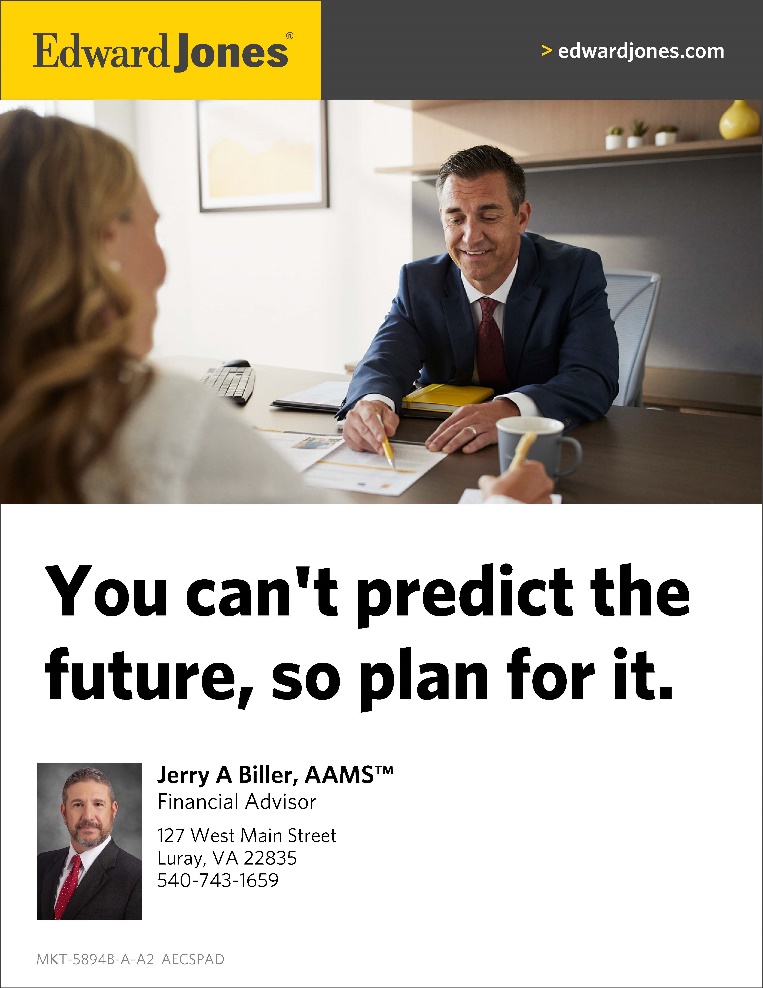 